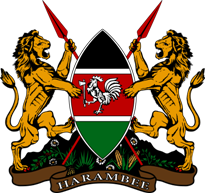 EMBASSY OF KENYA, ROMEUPDATED COVID REQUIREMENTS UPON ENTRY INTO KENYA WITH EFFECT FROM 2nd SEPTEMBER 2022.All travellers arriving in Kenya through any point of entry are required to be in possession of COVID-19 vaccination certificate uploaded on the Global haven program of the trusted Travel Platform-(www.globalhaven.org)All Travelers above 12 years arriving into the country will be required to provide proof of either COVID-19 Vaccination or a negative PCR test conducted NOT MORE than 72 hours before departure. PCR test results and Covid Vaccination certificates will be uploaded on the Global haven program of the Trusted Travel platform. The site can be accessed through www.globalhaven.org NOTE: - Vaccination means having received the prescribed doses of a specific vaccine shot at least fourteen (14) days before arrival (not including the day of vaccination).c) Travelers below the age of 12 years are exempted from both requirements of a vaccination certificate and PCR test.d) All unvaccinated travellers above the age of 12 years arriving at any port of entry into Kenya, must have a negative COVID-19 PCR test result conducted not more than 72 hours before departure, regardless of the route of entry. Those below the age of twelve (12) years are exempted from this testing requirement.e) Any traveller above the age of twelve (12) arriving at any point of entry with no proof of vaccination or a PCR test or those with flu-like symptoms shall be subjected to a rapid antigen test at their own cost of 30 USD. Any person who tests positive on antigen RDT will be subjected to entry PCR test at their own further cost of 50 USD and self-isolate as per MOH guidance on isolation. Travelers below the age of twelve (12) years are exempted from this testing requirement.f) With effect from the 1st September 2022, only travellers arriving at any port of entry into Kenya with flu-like symptoms will be expected to fill the passenger locator form on the ‘Jitenge’ platform. g) Passengers travelling out of the country will be required to abide by the particular travel, health and COVID-19 related requirements of the transit and destination country.h) Pre-departure RDT or PCR testing may be considered at the discretion of any of the airlines departing from or terminating in Kenya.